長青講題：                  經    文：主日講題： 教會在試煉中成長 經    文： 使徒行傳 第五章詩    歌： 萬民同來敬拜、耶穌萬名之上的名、古舊十架報告事項【歡迎】第一次來參加聚會的新朋友和弟兄姊妹，我們在主裡竭誠歡迎；請簡短自我介紹，讓我們認識您；邀請會後留下享用愛筵。主日愛筵後1:30召開 教會同工月會，寶貴建議洽會議主席梅占先弟兄。2/16(六)下午2:00在教會舉行核心同工座談會，講員王華琦弟兄，敬邀核心同工參與討論。3/3(主日)上午10:30-12:00生命見證特會，講員：萬文穎弟兄，講題: 新的生命~~為主而活，歡迎弟兄姊妹邀請慕道朋友來參加。2019年教會經常費以外，各項事工預算： 宣教事工 100,000元、特會補助 70,000元、會所建物維修 200,000元、青少年事工 277,000元、兒童主日學 32，250元； 合計 679,250元。 請弟兄姊妹在金錢奉獻上為主擺上，神的聖工更加興旺。訓練中心下學期選修生開始報名，2/11將正式開課，細節請參考走廊綠色DM，選修生報名，請洽中科松玲姊妹。3/21-23長青團契野外禮拜：三天兩夜台東之旅，報名繳費請洽瑞娟姊妹。【教會上週奉獻收入】：主日奉獻 1,290  元/ 什一奉獻 45,400  元/  宣教基金 5,000  元/ 代轉奉獻3包    合計 51,690 元代禱事項求主帶領青崇事工的轉型。大專團契事工從農曆年後開始聚會；青少年可以適應參與主日聚會，及主日下午團契聚會。求主帶領教會建立合  神心意的治理體制，加添我們信心順服真理和屬靈的原則而行，讓聖靈掌權建造  神的教會。吳淑美的女兒(嘉安)罹患游離肺，近期將作手術，求主保守平安順利。為萌萌的婆婆跌倒，腰部與膝蓋疼痛，求主醫治。依玲的母親左眼視力恢復，求主醫治。偉銘弟兄的母親癌症化療，求 神大能醫治保守。錦坤標靶治療得以有好的療效。惠來關懷服務協會 代禱事項農曆年假期間，1/28-2/17協會據點活動暫停，讓志工們一年的辛勞得以歇息。南台中基督徒聚會處 代禱事項1. 請為家庭團契守望，願每個家都根源於元首基督，從主得幫助！請為幸福團契代禱，求主帶領教會當中的家庭能夠基督長闊高深的慈愛！中科基督徒聚會處 代禱事項教會的年度標竿: 「以真理建造自己、以生命見證基督」，求 神帶領我們同心合一，向著標竿前進。虎尾基督徒聚會處 代禱事項1. 為今年會堂修建案禱告，求主堅立我們所做的工。基督徒訓練中心(CTIT) 代禱事項1 . 與各地聚會處、聖徒教會在屬靈交通的關係更加緊密；訓練中心延伸課程能協助各地方教會的培訓需求 。                 在試煉中成長的教會       ◎曾嘉逸弟兄聖經：使徒行傳第五章信心的試驗真實的信仰不是在溫室裡培養出來的，而是在艱難的試煉中鍛鍊產生的。十字架的道路是每一個得勝者所必須經歷的。真實的信仰不只是風聞有  神，而是要親眼看見  神。初代教會所面對的爭戰外在的攻擊：當時耶路撒冷的宗教領袖攻擊主的門徒。內部的軟弱：撤旦利用人性的弱點，將罪惡滲透教會。仇敵不停止地攻擊：尤其是屬靈領袖，更成為箭靶子。當存敬畏  神的心基督的教會是聖潔的，不容許任何的污穢。亞拿尼亞和撒非拉欺哄聖靈，同心試探主；以欺騙的行為博得慷慨奉獻、愛主的美名。夫婦在婚姻關係裡要同心同行；信仰上在教會裡同心事奉  神。受逼迫仍靠主剛強壯膽宗教領袖的忌恨和逼迫天使施救、打開監獄門順從  神，勇敢作見證福音得勝的秘訣1.順服主耶穌的大使命2.依靠聖靈為主作見證3.天天傳揚耶穌是基督本週金句：使徒行傳第五章30-31  節你們掛在木頭上殺害的耶穌，我們祖宗的神已經叫他復活。神且用右手將他高舉，叫他作君王，作救主，將悔改的心和赦罪的恩賜給以色列人。教會 聚會表惠來關懷服務協會 聚會表 為維護聚會品質，手機請調為震動，將Line的聲音關掉。主日車輛請停巷口右邊眷村停車場，最後離開者請將鐵門關上串妥。為了保守教會的純正和合一，在教會裏不宜有政治議題、直銷商業行為、金錢借貸的關係，免得產生破口，給撒旦魔鬼留地步。主日請於10：15進入會堂後，學習以安靜的心等候神，盡量不在會堂裡交談，並求主加添渴慕與追求，讓每位會眾單單遇見主，《我們得救是在乎歸回安息，得力在乎平靜安穩》。七日的第一日在主復活的清晨，讓我們預備好，分別出時間來朝見榮耀的救主。 財團法人惠來里基督徒聚會處Hui Lai Li Christian Assembly第1188期2019年2月10日 主    日    週  報第1188期2019年2月10日地址：台中市西屯路二段208巷3號 （塔木德飯店旁的機車行巷內）電話：（04）2311-3896       傳真：（04）2312-7514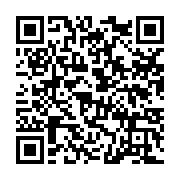 Email: hll.church@gmail.com   網站：hllchurch.org統編：7895-2779           惠來里基督徒聚會處     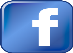 異象：傳揚福音．成全聖徒．建立教會．候主再臨今年主題：奉獻生命活石，建造神的教會  本週同步讀經進度：使徒行傳第五章地址：台中市西屯路二段208巷3號 （塔木德飯店旁的機車行巷內）電話：（04）2311-3896       傳真：（04）2312-7514Email: hll.church@gmail.com   網站：hllchurch.org統編：7895-2779           惠來里基督徒聚會處     異象：傳揚福音．成全聖徒．建立教會．候主再臨今年主題：奉獻生命活石，建造神的教會  本週同步讀經進度：使徒行傳第五章本週下週週四長青崇拜聚會講員大年初三聚會暫停一次 曾嘉逸弟兄領會/查經大年初三聚會暫停一次 偉俊、美妹愛筵服事大年初三聚會暫停一次 玉蘭、秀足、金菊本週下週主日崇拜聚會講員 曾嘉逸弟兄 謝國銘弟兄領會、司琴、配唱 添立、雅婷、微惠 偉銘、慧雯、淑玲插花、錄影、音控金菊、僑偉、鈞緯金菊、慶忠、依玲分發週報、愛筵後清理家庭第一大組家庭第三大組兒童主日學淑芬、如玉；佩霓、亞琦威皓；微惠、敏恩總招待、值星同工曜同、占先明淵、宙祥擘餅/遞餅曜同/偉俊、美妹宙祥/明淵、振豪遞杯金菊、美娜、依玲、貴紫旻謙、雯麗、立箴、如玉成人主日學（啟示錄DVD教學）主日上午 09:10-10:10教會兒童主日學（小、大 二班）主日上午 10:20-11:50教會主日崇拜堂主日上午 10:30-12:10教會學青團契 (國中、高中)主日下午 13:15-15:15教會姊妹會週二上午 09:30-12:30教會禱告會週二晚上 07:30-09:00教會長青崇拜堂 (台語、慕道、造就三組)週四上午 09:30-12:30教會社青小組（一組）& 家庭小組（六組）週四、五、六晚上 08:00-10:00教會大專團契 週六晚上 06:30-08:30(2/16開始)教會晨曦禱告會週一至週五上午07:30-08:30教會教會同工月會第一週主日下午01:30-03:00教會惠來合唱團第二、四週主日下午01:30-03:00教會兒主同工月會第三週主日下午01:00-02:30教會社區排舞班週一上午 09:30-11:30教會社區國畫、書法班週一下午 02:00-04:00教會社區長者照顧關懷據點（惠來里&大河里）週二上午 09:30-12:00教會安養中心配搭週二下午 02:00-04:30(單週)長安安養社區長者照顧關懷據點（鵬程里）週三上午 09:30-12:00活動中心惠來身心障礙關懷據點週三上午 09:30-12:00教會志工小組查經班 週三中午 12:30-14:00教會社區體適能班週五上午 09:30-12:00教會關懷訪視、電話問安、陪談、讀經班每日例行教會志工教育訓練會議、1919食物銀行每二個月一次教會惠來登山社、踏青旅遊 (請參考公佈欄)每一個月一次大自然